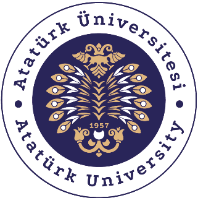 T.C.ATATÜRK ÜNİVERSİTESİTOPLUMSAL DUYARLILIK PROJELERİ UYGULAMA VE ARAŞTIRMA MERKEZİ SONUÇ RAPORUProje Adı: ENGELSİZ GÖKYÜZÜProje Kodu: d3431470-b5b8-b1bf-b861f2311190Proje Danışmanı: MUSTAFA SARIKAYAProje YürütücüsüMERVE DEMİRELGrup ÜyelerİGÜZEL YALÇIN SEDEF KARTALİBRAHİM HALİL AKTULUMYALÇIN ÇULHA                                                                          Temmuz 2023ÖZETBu proje kapsamında ilk olarak Narman Anaokulunu ziyaret ettik. Okul müdürü ve öğretmenlerle birlikte iş sağlığı ve güvenliği kapsamındaki güvenlik uyarı işaretlerini eksik olduğunu tespit edip uyarı işaret levhalarını araştırmalarımız sonunda uygun yerden temin ettik. Okulda uyarı işaretlerinin eksik kaldığı alanlara temin ettiğimiz uyarı levhalarını yerleştirmeyi planladık. Bu doğrultuda danışman hocamız olan Mustafa SARIKAYA ve grup arkadaşlarımızla birlikte anaokuluna gittik ve çocuklarla birlikte uyarı işaretlerinin günlük hayatımızdaki yeri ve önemini çocuklara aşılamaya çalıştık.ANAHTAR KELİMELER: Uyarı işaretleri, Tedbir, güvenlikABSTRACTWith the scope of this Project ,we first visited the Narman Kindergarten.Together with the school principal and teachers we found that the safety warning signs within the scope of occupational healt and safety were missing .Then,we provided the warning signs at the appropriate places.We planned to place the warning sings were missing at the school .In thisdrection we went to the kindergarten with our mentor teacher MUSTAFA SARIKAYA and our group friends and we stuck the warning signs on the necessary areas together with  children we tried to instil the place and ımportance of warning signs in our Daily lives.Keywords: Astronomy, Barrier-free Life, SpaceEtkinlik boyunca tüm fotoğraflarda kişilerin yazılı izni alınmıştır. İzni alınmayan görüntüler bulanık şekilde sunulmuştur. Bu konuda tüm sorumluluğun yürütücü ve araştırmacılara ait olduğunu beyan ederiz.GİRİŞGüvenlik uyarı işaretlerinin temel amacı, çocukların okul içerisinde oluşabilecek herhangi bir kaza riskini minimum seviyeye indirmektir. Bu işaretler renkli, sesli ve ışıklı olabilir. Ama çocukların dikkatini tehlikeye ve uyarılara çekmektir. Yani bu işaretler çocukların yapması veya yapmaması gereken eylem veya hareketleri göstererek hem hatırlatma hem de uyarma amacı taşır. Tehlikeyi belirleyip, riskleri değerlendirmek, kontrol altına almak. Çalışanlar öğrenciler ve diğer kişilerin bu riskler hakkında yeterince bilgilendirilmelerini sağlamak ve gerektiğinde talimatlar hazırlamak eğitimlerle desteklemek ve gözetim gereken yerde bunu sağlamaktır. Sağlık ve güvenlikle ilgili konuların ortaya konulup görüşmesini sağlayacak iyi bir iletişim bağlantısı kurmayı sağlamaktır. Günlük hayatımızda ve sosyal çevremizde iş sağlığı ve güvenliği ile ilgili sembolleri levhaları birçok yerde karşılaşıyoruz. Ama bunları önemsemeden geçiyoruz. Ama bu semboller hakkında pek bilgi sahibi değiliz. Bizde iş sağlığı ve güvenliği açısında bu uyarıları levhalarının bilincini aşılamak için küçük yaşlardaki çocuklarla beraber bir etkinlik düzenleyerek küçük yaşlarda iş sağlığı ve güvenliği hakkında bilinçlenmesi sağlamaya çalışılmıştır.ETKİNLİKAraştırmanın Yapıldığı Yer ve Zaman: Erzurum Narman Anaokulu 15 Haziran 2023Kullanılan veya Dağıtımı Yapılan Malzemeler: Dikkat buz düşebilir levhaları, kaygan zemin levhaları, yangın alarm buton levhaları, yangın tüpü levhalarıProjenin Uygulanışı: Projenin bir etkinlik aşaması bulunmaktadır. Gözlem etkinliği: İş sağlığı ve güvenliği ile ilgili levhalar proje ekibimiz tarafından Narman Anaokulunda uygun yerlere öğrencilerle birlikte yerleştirdik. Uygulama öncesi öğrencilerimizin kısa bir iş güvenliği ile ilgili bilgiler verildi. Gözlem sırasında ise merak edilen sorular cevaplandırılmıştır.Ziyaret etkinliği: Erzurum Narman Anaokulu Atatürk Üniversitesi Narman meslek yüksekokulu proje ekibi üyeleri tarafından ziyaret edilerek proje kapsamında oluşturulan levhalar sunulmuştur. Ayrıca anaokulu yaşındaki çocukların güven önlemleri alınmış bir okulda ve iş sağlığı ve güvenliği ile ilgili bilgiler verilerek daha güvenli bir geleceğe adım atmaları sağlanmıştır.SONUÇLARProjemiz kapsamında belirlenen yerlere ziyaretler gerçekleştirilmiş, anaokuluna yönelik bu projemizde bu uyarı işaretlerinin önemini ve gerekliliğini üstünde durarak anaokulundaki çocuklarla beraber uyarı levhaları okulun içerisinde gerekli yerlere yerleştirilip onların  dikkatlerini  çekmeye çalışıp dışardaki hayatlarında bu işaretlerle karşılaştıklarını bu onlarda merak duygusu uyandıracak ve bunları öğrenmek için etraflarındaki insanlarla iletişime geçeceklerdir. Bu sayede hem çocuklar hem de çevrelerindeki ebeveynleri bilinçlendirmiş olacaklar bu sayede iş sağlığı ve güvenliği açısından önemli bir sorunu daha az seviyeye indirmiş olacağız. Projemizi destekleyerek anaokulu öğrencileri ve toplumun diğer üyeleri için çok önemli bir aktivite ortamı sağladığından dolayı Atatürk Üniversitesi Toplumsal Duyarlılık Projeleri Uygulama Merkezine teşekkür ederiz. PROJE UYGULAMASINA AİT GÖRSELLER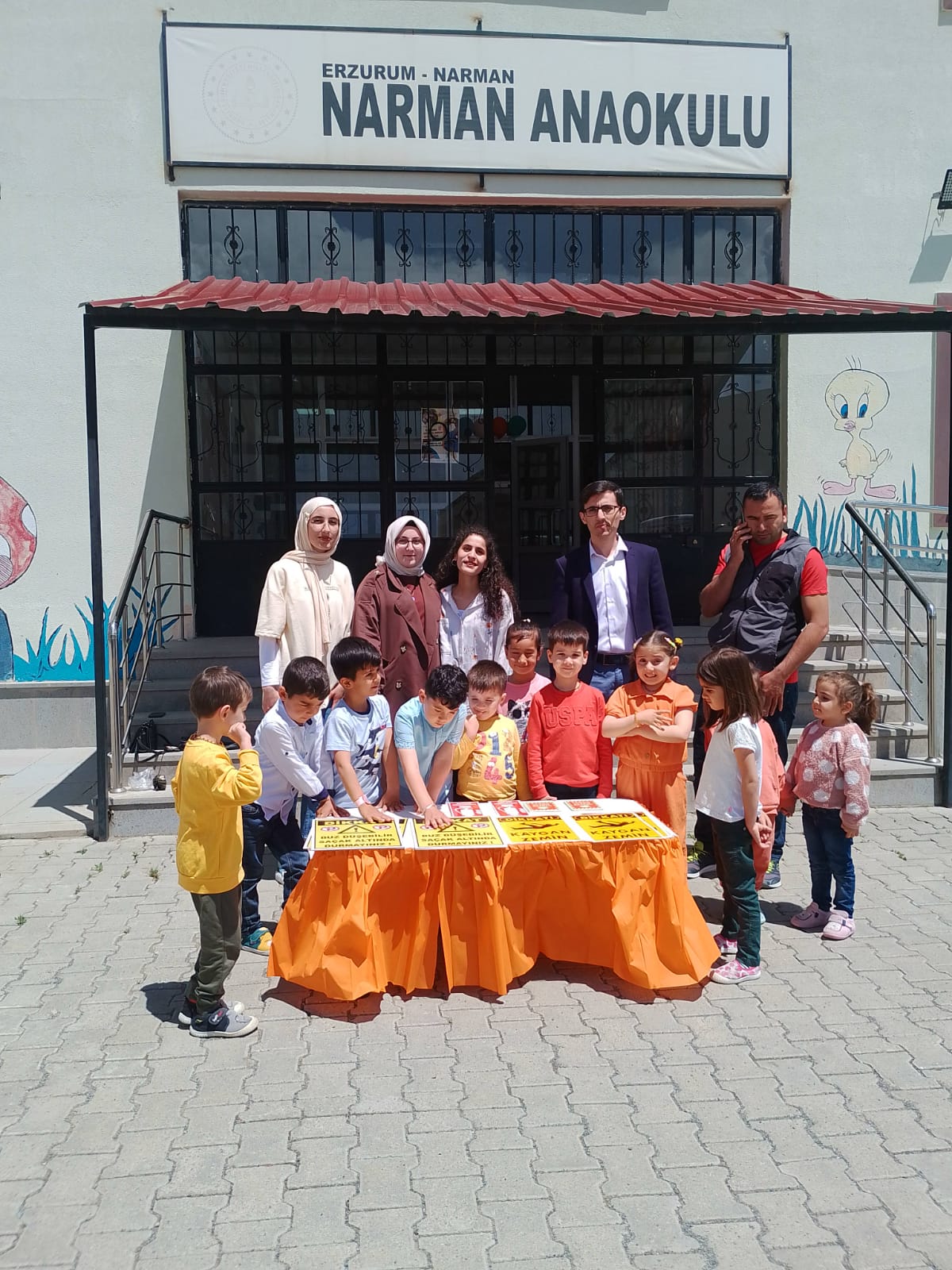 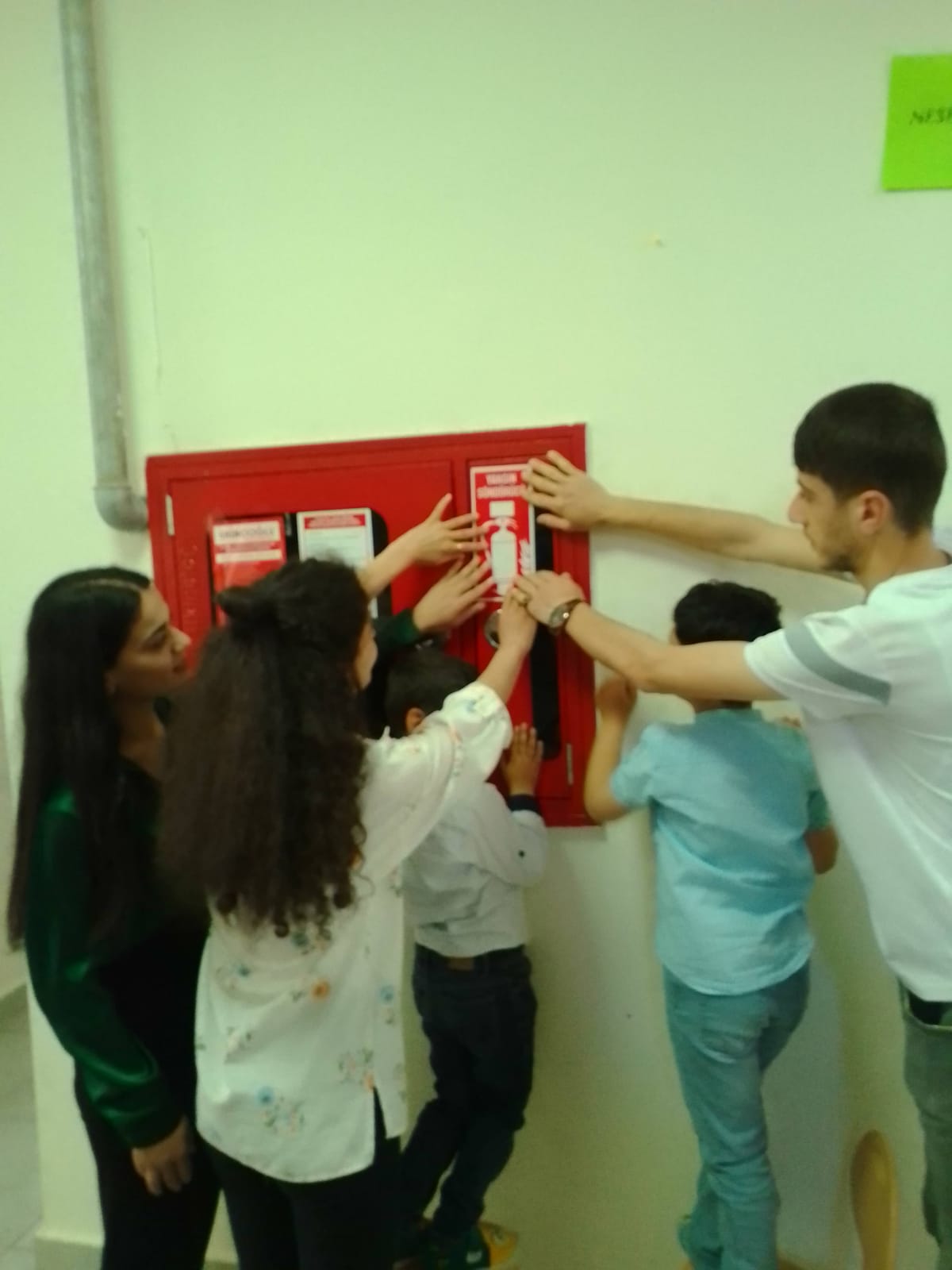 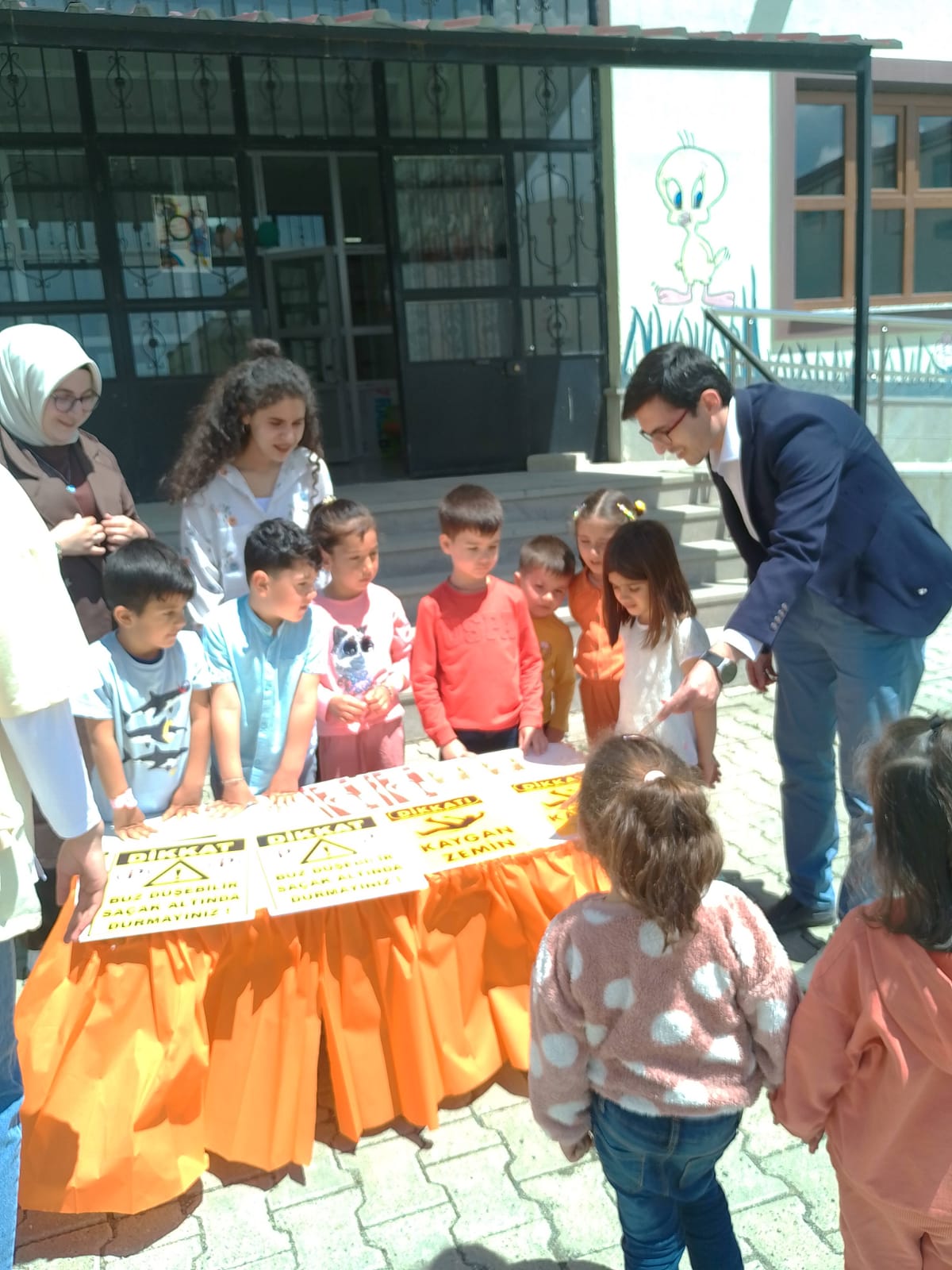 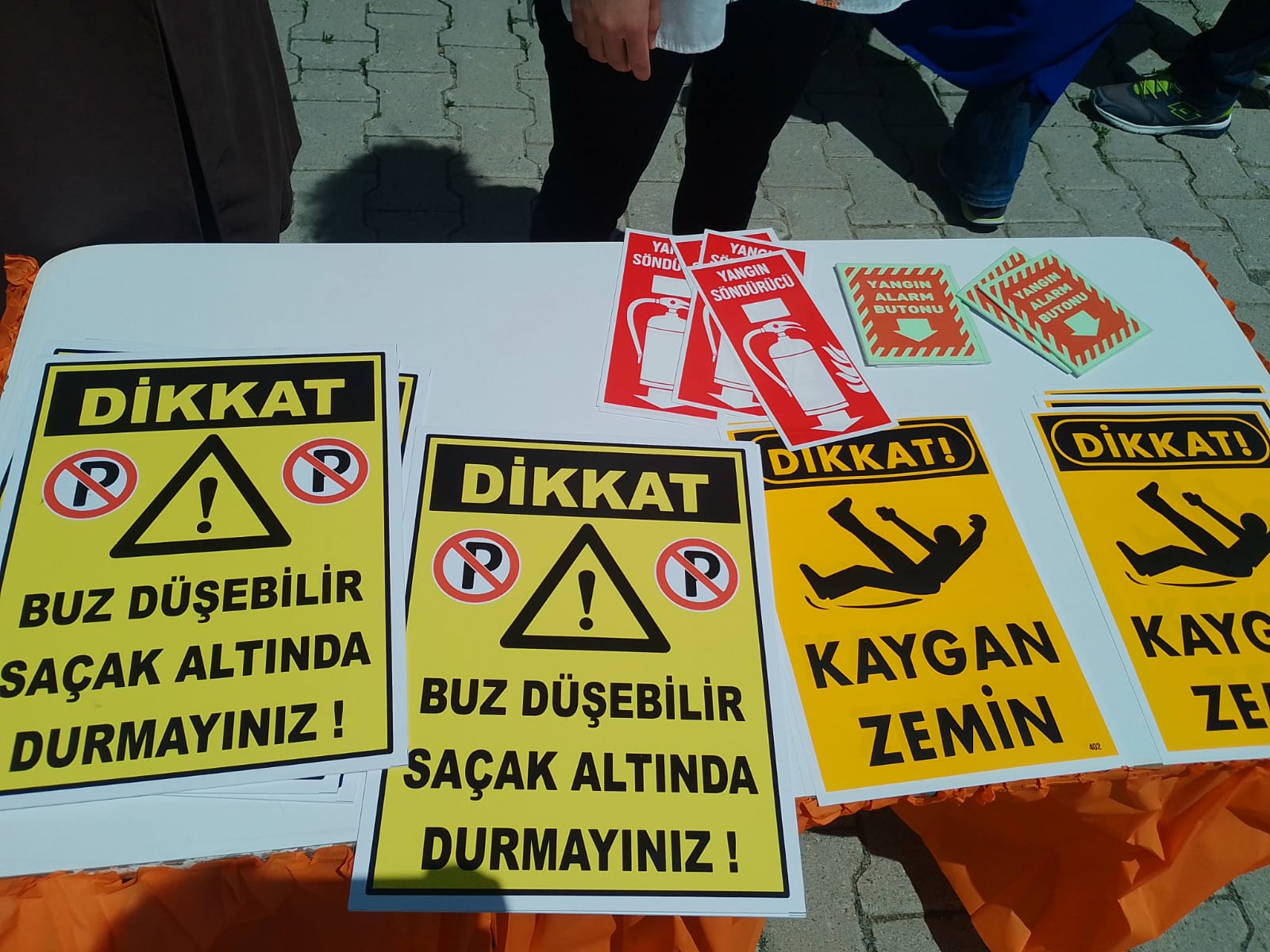 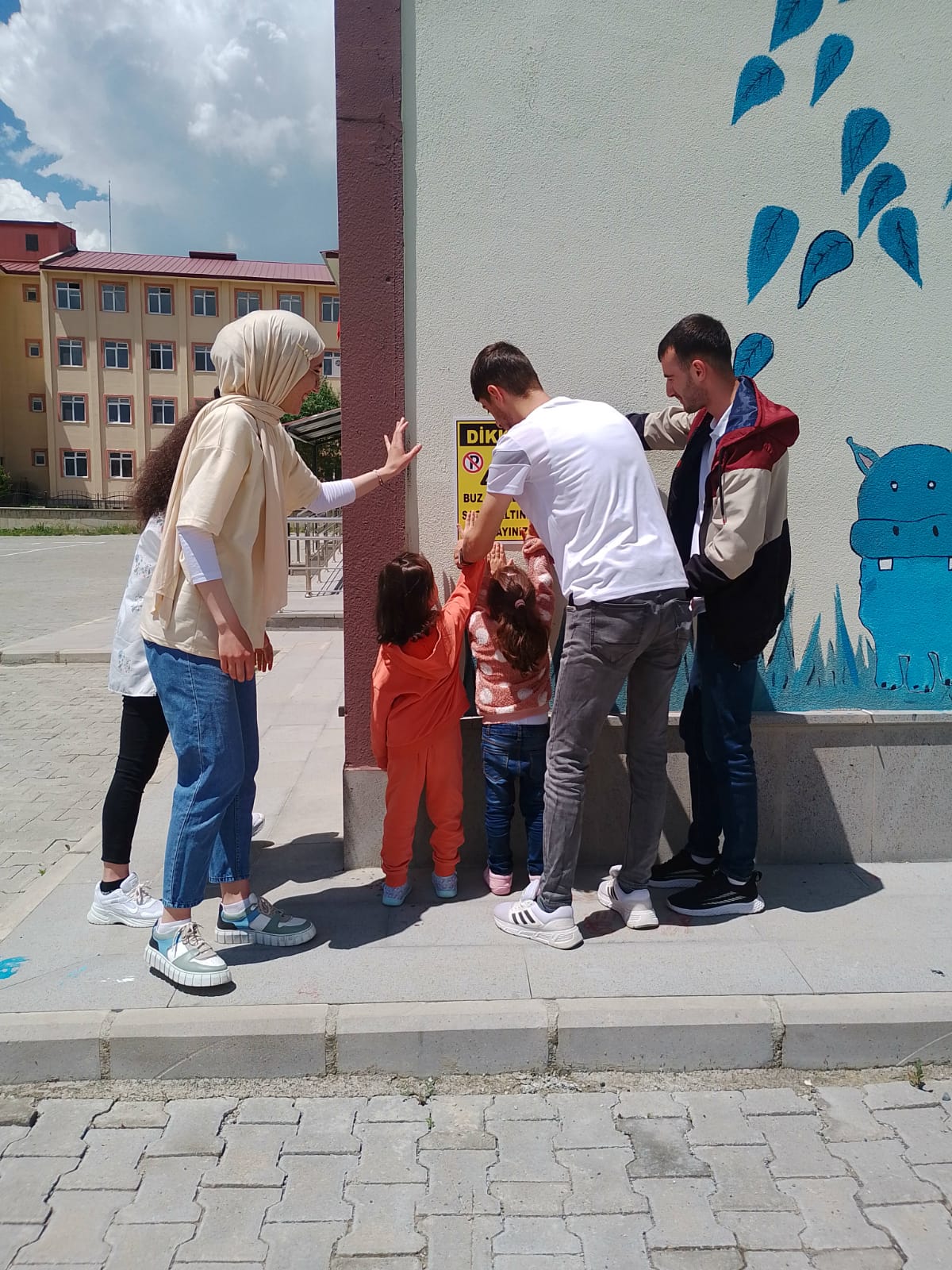 